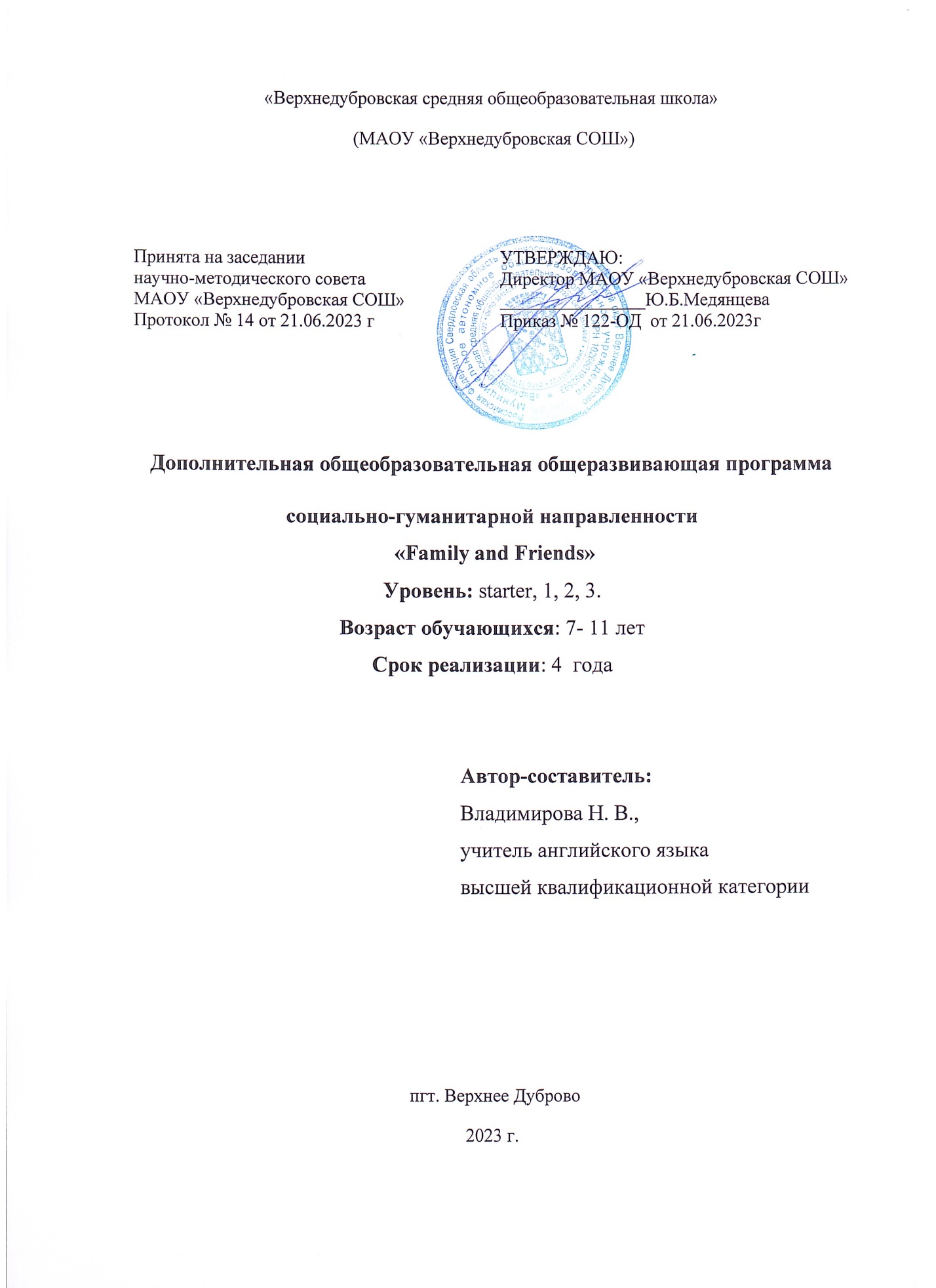 СодержаниеПояснительная запискаНормативно правовая базаФедеральный закон Российской Федерации от 29 декабря 2012 г. № 273- ФЗ «Об образовании в Российской Федерации».Концепция развития дополнительного образования детей, утверждённая распоряжением Правительства Российской Федерации от 4 сентября 2014 г.Приказ Министерства образования и науки Российской федерации от 9 января 2014г.№2"Об утверждении порядка применения организациями, осуществляющими образовательную деятельность, электронного обучения, дистанционных образовательных технологий при реализации образовательных программ".Приказ Министерства просвещения Российской Федерации от 09 ноября 2018 года № 196 «Об утверждении Порядка организации и осуществления образовательной деятельности по дополнительным общеобразовательным программам» (с изменениями)Постановление Главного государственного санитарного врача Российской Федерации от 28 сентября 2020 года № 28 «Об утверждении санитарных правил СП 2.4 3648 – 20 «Санитарно-эпидемиологические требования к организациям воспитание и обучения, отдыха и оздоровления детей и молодёжи» (далее – СанПиН).Распоряжение правительства РФ по реализации Концепции дополнительного образования детей до 2030 года от 31 марта 2022г. №678-р.Стратегии государственной национальной политики Российской Федерации на период до 2025 года, утвержденной Указом Президента Российской Федерации от 19 декабря 2012 г. № 1666 «О Стратегии государственной национальной политики Российской Федерации на период до 2025 года».Стратегии научно-технологического развития Российской Федерации, утвержденной Указом Президента Российской Федерации от 1 декабря 2016 г. № 642 «О Стратегии научно-технологического развития Российской Федерации».Указа Президента Российской Федерации от 21 июля 2020 г. № 474 «О национальных целях развития Российской Федерации на период до 2030 года».Государственная программа Российской Федерации «Развитие культуры», утвержденной постановлением Правительства Российской Федерации от 15 апреля 2014 г. № 317 «Об утверждении государственной программы Российской Федерации «Развитие культуры».Государственная программа Российской Федерации «Развитие образования», утвержденной постановлением Правительства Российской Федерации от 26 декабря 2017 г. № 1642 "Об утверждении государственной программы Российской Федерации "Развитие образования».Стратегии государственной культурной политики на период до 2030 года, утвержденной распоряжением Правительства Российской Федерации от 29 февраля 2016 г. № 326-р;Стратегии развития туризма в Российской Федерации на период до 2035 года, утвержденной распоряжением Правительства Российской Федерации от 20 сентября 2019 г. № 2129-р;Федеральный закон от 29.12.2012 № 273-ФЗ (ред. от 31.07.2020) «Об образовании в Российской Федерации» (с изм. и доп., вступ. в силу с 01.09.2020).—URL:http://www. consultant.ru/document/cons_doc_LAW_140174 (дата обращения: 28.09.2020). Паспорт национального проекта «Образование» (утв. президиумом Совета при Президенте РФ по стратегическому развитию и национальным проектам, протокол от 24.12.2018 № 16). — URL: http://www.consultant.ru/document/cons_doc_LAW_319308/ (дата обращения: 10.03.2021). Государственная программа Российской Федерации «Развитие образования» (утв. Постановлением Правительства РФ от 26.12.2017 № 1642 (ред. от 22.02.2021) «Об утверждении государственной программы Российской Федерации «Развитие образования».— http://www.consultant.ru/document/cons_doc_LAW_286474/cf742885e783e08d9387d7 364e34f26f87ec138f/ (дата обращения: 10.03.2021). Профессиональный стандарт «Педагог (педагогическая деятельность в дошкольном, начальном общем, основном общем, среднем общем образовании), (воспитатель, учитель)» (ред. от 16.06.2019) (Приказ Министерства труда и социальной защиты РФ от 18 октября 2013 г. № 544н, с изменениями, внесёнными приказом Министерства труда и соцзащиты РФ от 25.12.2014 № 1115н и от 5.08.2016 г. № 422н). — URL: http://knmc.centerstart. ru/sites/knmc.centerstart.ru/files/ps_pedagog_red_2016.pdf (дата обращения: 10.03.2021). Профессиональный стандарт «Педагог дополнительного образования детей и взрослых» (Приказ Министерства труда и социальной защиты РФ от 05.05.2018 № 298н «Об утверждении профессионального стандарта «Педагог дополнительного образования детей и взрослых»). — URL: //https://profstandart.rosmintrud.ru/obshchiy-informatsionnyyblok/natsionalnyy-reestr-professionalnykh-standartov/reestr-professionalnykh-standartov/ index.php?ELEMENT_ID=48583 (дата обращения: 10.03.2021). Федеральный государственный образовательный стандарт основного общего образования (утв. приказом Министерства образования и науки Российской Федерации от 17.12.2010 № 1897) (ред. 21.12.2020). — URL: https://fgos.ru (дата обращения: 10.03.2021).Федеральный проект «Успех каждого ребенка» Национальный проекта «Образование», утвержденного протоколом президиума Совета при Президенте Российской Федерации по стратегическому развитию и национальным проектам от 24 декабря 2018 г. N 16.1.2 Основные характеристики программыОбоснование выбора программы, причины, следствия. Возможности для обучающихся.Направленность дополнительной общеобразовательной общеразвивающей программы – социально-гуманитарная. Программа представляет собой логически выстроенную систему знаний, ориентированную на формирование у обучающихся целостной грамотности в области изучения английского языка. Актуальность Актуальность данного курса в том, что здесь используется основанный на грамматике подход с параллельной работой над всеми языковыми навыками. Таким образом, учащиеся получают возможность развить уверенность и необходимые навыки для эффективной коммуникации на английском языке. Также учащиеся получают возможность понимать и обрабатывать информацию из разных источников. Данный курс сочетает наиболее эффективные техники обучения грамоте, используемые носителями языка с апробированными техниками обучения детей английскому языку как иностранному.Новизна программы состоит в том, что данное обучение способствует установлению гармоничной атмосферы на занятиях и воспитанию эмоционально-позитивного отношения к учебе в целом и к изучению английского языка в частности. В рамках программы предусмотрены различные виды деятельности: говорение, инсценировки, игры, интерактивные упражнения.  Отличительные особенности программы. Выбор этого пособия обусловлен рядом факторов: реализация коммуникативного личностно- ориентированного подхода, аутентичный характер материалов, сочетание традиционных форм работы с инновационными, насыщенность материалами межкультурной и междисциплинарной направленности.В основе программы лежит реализация системно - деятельностного подхода. В соответствии с ним именно активность учащегося считается основой достижения развивающих целей образования - знания не передаются в готовом виде, а добываются самими учащимися в процессе познавательной деятельности. Данная система позволяет осуществлять переход от обучения как презентации системы знаний к активной работе учащихся над заданиями, непосредственно связанными с проблемами реальной жизни. Программа ориентирована на освоение и применение широкого комплекса материалов и технических средств различного уровня и сложности: широко используются следующие виды занятий: игры (обучающие, познавательные, коммуникативные, логические, ролевые, лингвистические), выполнение самостоятельной работы, творческие задания, проекты, тестирование.Уровни  или модули освоения программы:StarterLevel 1Level 2Level 3Адресат программы:Программа разработана для обучающихся младшей школы, желающих получить навыки в области изучения английского языка, приобрести практические навыки, которые помогут реализоваться в обычной жизни. Возраст обучающихся:  7-11 летНаполняемость групп: от 6 до 12 человек Условия приема: входной тест https://elt.oup.com/feature/global/young-learners-placement/?itm_source=oup-elt-site&itm_medium=promo-centre&itm_campaign=ww-assessment-optyl&cc=de&selLanguage=en&mode=hubСроки реализации программы:Программа рассчитана на 4  года обучения из расчета 2 академических часа в неделю (70 часов в год).Форма обучения: очная, с возможностью дистанционного обучения.Режим занятийЦели и задачи программыЦели программыОбщая цель программы: сформировать иноязычную коммуникативную компетенцию в совокупности ее составляющих – речевой, языковой, социокультурной, компенсаторной, учебно-познавательной.Задачи программыОбучающие: речевая компетенция: развивать коммуникативные умения в четырех основных видах речевой деятельности (говорении, аудировании, чтении, письме);языковая компетенция: формировать овладение новыми языковыми средствами (фонетическими, орфографическими, лексическими, грамматическими) в соответствии c темами, сферами и ситуациями общения, отобранными для основной школы; освоение знаний о языковых явлениях изучаемого языка, разных способах выражения мысли в родном и изучаемом языке;компенсаторная компетенция: развивать умения выходить из положения в условиях дефицита языковых средств при получении и передаче информации;учебно-познавательная компетенция: развивать общие и специальные учебные умения;Развивающие: - сформировать умение планировать, контролировать и оценивать учебные действия в соответствии с поставленной задачей и условиями ее реализации; - освоить начальные форм познавательной и личностной рефлексии;- поощрять активное использование речевых средств для решения коммуникативных и познавательных задач.Воспитательные:- развивать и воспитывать у школьников понимание важности изучения иностранного языка в современном мире и потребности пользоваться им каксредством общения, познания, самореализации и социальной адаптации;- способствовать развитию качества гражданина, патриота; - способствовать формированию уважительного отношения к иному мнению, истории и культуре других народов;- развивать начальные навыки адаптации в динамично изменяющемся и развивающемся мире;- развивать этические чувства, доброжелательность и эмоционально-нравственную отзывчивость;- развивать навыки сотрудничества со взрослыми и сверстниками в разных социальных ситуациях, умения не создавать конфликтов и находить выходы из спорных ситуаций.Содержание общеобразовательной общеразвивающей программыТеоретические основыИсторияИзучение английского языка или любого другого иностранного языка является эффективным средством формирования коммуникативно-культурной личности, что определяется возрастающей ролью и спросом знания иностранного языка в нашей жизни. Потребность  быть на волне новообразований, компетентным в современном веке техники, интерес к нанотехнологиям, даже просто прочитать любую техническую инструкцию, будь то игрушка или бытовая техника, приводит детей и подростков к желанию в систематизации знаний по языку, а педагога  в свою очередь обязывает подготовить слушателей с хорошим уровнем знания   иностранного языка.Базовые понятияПо окончании курса Family and Friends starter учащиеся обладают базовым словарным запасом в рамках следующих тем:Школьные принадлежностиИгрушкиЦветаПрофессииЧувстваМоя семьяМоя одеждаЖивотныеЕда и напиткиНа базе этой лексики учащиеся могут строить простые предложения с конструкциями "It's, This is, Is it...?, Yes, it is/No, it isn't, I like", понимать на слух простые фразы и реагировать в соответствии с ними. Чтение на этом этапе представляет собой озвучание написанного после многократной тренировки с помощью песенок и рифмовок. Письменные навыки на этом этапе представляют собой написание коротких слов.В связи с возрастными особенностями учащихся и задачами данного курса, тестирования представляются нецелесообразными.Family and Friends 1:На данном этапе происходит формирование лексико-грамматических навыков в рамках тем учебника, которые отрабатываются во всех 4 видах речевой деятельности.Чтение: по окончании курса учащиеся умеют читать небольшие тексты, выполнять задания на установление соответствия высказываний тексту, на восстановление последовательности событий текста, на понимания основного содержания текстаАудирование: по окончании курса учащиеся могут слушать небольшие тексты, выполнять задания наустановление соответствия высказываний тексту, на восстановление последовательности событий текста, на понимания основного содержания текста, а так же составлять рассказ на базе услышанного текстаГоворение: по окончании курса учащиеся могут строить небольшие монологические и диалогические высказывания по пройденным темамПисьмо: по окончании курса учащиеся могут письменно описывать картинку, написать рассказ по теме раздела с опорой на текст-образец.На данном и последующих этапах осуществляется контроль овладения лексико-грамматическими навыками в виде устных и письменных лексических диктантов при работе с каждым разделом учебника. Так же через каждые 3 раздела учебника учащиеся выполняют небольшое лексико-грамматическое тестирование по пройденному материалу.Family and Friends 2-3:На данном этапе происходит развитие лексико-грамматических навыков, сформированных в предыдущем уровне, а так же формирование новых лексико-грамматических навыков в рамках тем учебника, которые отрабатываются во всех 4 видах речевой деятельности.Чтение: по окончании курса учащиеся обладают основными правилами чтения согласных и гласных в открытом и закрытом слогах, а так же правилами чтения сложных буквосочетаний, умеют самостоятельно читать тексты, выполнять задания на установление соответствия высказываний тексту, на восстановление последовательностисобытий текста, на понимания основного и детального содержания текстаАудирование: по окончании курса учащиеся могут слушать небольшие тексты, выполнять задания на установление соответствия высказываний тексту, на восстановление последовательности событий текста, на понимания основного и детального содержания текста.Говорение: по окончании курса учащиеся могут строить самостоятельные монологические и диалогические высказывания по пройденным темамПисьмо: по окончании курса учащиеся могут письменно описывать картинку, написать рассказ по теме раздела с опорой на текст-образец, могут написать письмо другу (с использованием основным норм речевого поведения в данной ситуации)Через каждые 3 раздела учебника учащиеся выполняют небольшое лексико-грамматическое тестирование по пройденному материалу.Практико-ориентированная деятельностьВ процессе изучения английского языка происходит формирование у обучающихся навыков, которые востребованы в современном мире в разнообразных сферах социальной и профессиональной деятельности, а так же развитие умений применять полученные знания на практическом опыте. Кроме того данная программа позволяет закреплять и расширять знания, получаемые школьниками на уроках, участвовать в олимпиадах и конкурсах как на школьном, так и на более высоком уровнях, и даже успешно сдавать международные экзамены.Особенности программыРеализация программы позволит сформировать умения осуществлять диалогическое общение на базовом уровне в пределах ситуации общения, развивать мотивационную сферу изучения иностранного языка учащимися средствами включения различных видов коммуникативной и игровой деятельности; совершенствовать умения и навыки в дальнейшем освоении иностранного языкаУчебный планУчебный план 1 год обучения кол-во часов за учебный годУчебный план 2 год обучения кол-во часов за учебный годУчебный план 3 год обучения кол-во часов за учебный годУчебный план 4 год обучения кол-во часов за учебный годСодержание учебного планаПо темам или разделам, Предметное содержание речи реализуется в воспитательном, развивающем, познавательном (социокультурном) и учебном аспектах иноязычной культуры.Я и моя семья. (44 ч.) Члены семьи, их имена, возраст, профессии, черты характера. Обязанности членов семьи и их взаимоотношения. Любимые занятия членов семьи. Семейные праздники и традиции. Подарки. Совместное времяпрепровождение. Отдых с семьёй. Работа по дому и в саду. Покупки. Любимая еда. Мой день. (22 ч.) Распорядок дня. Занятия в будни и выходные дни.Мой дом. (23 ч.) Дом/квартира: комнаты и предметы мебели и интерьера. Моя комната.Я и мои друзья. (42 ч.) Знакомство. Приветствие, прощание. Мои друзья: черты характера, внешность, одежда, что умеют делать, совместные игры, любимые занятия. Письмо зарубежному другу.Мир моих увлечений. (36 ч.) Любимые игры и занятия. Игрушки, песни, книги. Зимние и летние виды спорта, занятия различными видами спорта.Моя школа. (26 ч.) Классная комната. Школьные принадлежности. Учебные предметы. Распорядок дня в школе. Занятия детей на уроке и на перемене. Каникулы. Занятия детей на каникулах. Мир вокруг меня. (25 ч.) Домашние питомцы и уход за ними. Любимые животные. Животные в цирке, на ферме и в зоопарке.Погода. Времена года. Путешествия. (14 ч.) Любимое время года. Погода: занятия в различную погоду. Семейные путешествия. Виды транспорта.Страна/страны изучаемого языка. (18 ч.) Названия континентов, стран и городов. Достопримечательности. Столицы. Национальные праздники и традиции. Общественные места, места отдыха. Литературные произведения, анимационные фильмы и телевизионные передачи. (18 ч.) Сказочные персонажи, герои детских стихов, сказок и рассказов, герои этнических легенд, черты характера, что умеют делать, любимые занятия.Инсценирование. (12 ч.)Некоторые формы речевого и неречевого этикета стран изучаемого языка (в школе, на улице, во время совместного времяпрепровождения3.5.	Ожидаемые результатыЛИЧНОСТНЫЕ, МЕТАПРЕДМЕТНЫЕ И ПРЕДМЕТНЫЕ РЕЗУЛЬТАТЫ ОСВОЕНИЯ УЧЕБНОГО ПРЕДМЕТАЛичностные результаты:осознание иностранного языка как средства международного межкультурного общения, сближающего людей, обеспечивающего дружеские контакты, расширяющего познавательные возможности, востребованность и мобильность человека в современном мире;сформированность представлений о мире, как о многоязычном, поликультурном, разнообразном и вместе с тем едином сообществе, открытом для дружбы, взаимопонимания, толерантности и уважения людей друг к другу;Метапредметные результаты:способность принимать и сохранять цели и задачи учебной деятельности, выбирать средства ее осуществления;способность решать проблемы творческого и поискового характера; умение планировать, контролировать и оценивать учебные действия в соответствии с поставленной задачей и условиями ее реализации; определять наиболее эффективные способы достижения результата;понимание причины успеха/неуспеха учебной деятельности и способность конструктивно действовать даже в ситуациях неуспеха;определение общей цели и путей ее достижения; умение договариваться о распределении функций и ролей в совместной деятельности; осуществлять взаимный контроль в совместной деятельности, адекватно оценивать собственное поведение и поведение окружающих;формирование общего кругозора школьников с постепенным развитием и усложнением языковой картины окружающего их мира, отражающей явления природы, межличностные отношения, учебную и трудовую деятельность, сферу искусства и культуры;усвоение общеучебных умений и универсальных познавательных действий, к которым относится извлечение информации из материалов на печатных и электронных носителях, преобразование информации из графической формы в текстовую, использование справочной литературы и словарей, поиск информации , индивидуальный поиск решения, парное и групповое взаимодействие в познавательных целях, преобразование информации в целях понимания.Предметные результаты:В процессе овладения учебным аспектом у учащихся будут развиты коммуникативные умения по видам речевой деятельности.В говорении ученик начальной школы научится:вести и поддерживать элементарный диалог: этикетный, диалог-расспрос, диалог-побуждение, диалог – обмен мнениями;кратко описывать и характеризовать предмет, картинку, персонаж;рассказывать о себе, своей семье, друге, школе, родном крае, стране и т. п. (в пределах тематики).Ученик получит возможность научиться:воспроизводить наизусть небольшие произведения детского фольклора: рифмовки, стихотворения, песни;кратко передавать содержание прочитанного/услышанного текста;выражать отношение к прочитанному/услышанному.В аудировании научится:понимать на слух:– речь учителя во время ведения урока;– связные высказывания учителя, построенные на знакомом материале и/или содержащие некоторые незнакомые слова;– выказывания одноклассников;– небольшие тексты и сообщения, построенные на изученном речевом материале, как при непосредственном общении, так и при восприятии аудиозаписи;– содержание текста на уровне значения (уметь отвечать на вопросы по содержанию текста);понимать основную информацию услышанного;извлекать конкретную информацию из услышанного;понимать детали текста;вербально или невербально реагировать на услышанное;Получит возможность научиться:понимать на слух разные типы текста, соответствующие возрасту и интересам учащихся (краткие диалоги, описания, детские стихотворения и рифмовки, песни, загадки) – время звучания до 1 минуты;использовать контекстуальную или языковую догадку;не обращать внимания на незнакомые слова, не мешающие понимать основное содержание текста.В чтении  овладеет техникой чтения, то есть научится читать:с помощью (изученных) правил чтения и с правильным словесным ударением;редуцированные формы вспомогательных глаголов, используемые для образования изучаемых видовременных форм; редуцированные отрицательные формы модальных глаголов;количественные и порядковые числительные и даты;с правильным логическим и фразовым ударением простые нераспространённые предложения;основные коммуникативные типы предложений (повествовательное, вопросительное, побудительное, восклицательное);с определённой скоростью, обеспечивающей понимание читаемого.Ученик начальной школы овладеет умением читать, то есть научится:читать небольшие тексты различных типов, применяя разные стратегии, обеспечивающие понимание основной идеи текста, полное понимание текста и понимание необходимой (запрашиваемой) информации;читать и понимать содержание текста на уровне значения, то есть сумеет на основе понимания связи между членами простых предложений ответить на вопросы по содержанию текста;определять значения незнакомых слов по: – знакомым словообразовательным элементам (приставки, суффиксы) и по известным составляющим элементам сложных слов; – аналогии с родным языком;– конверсии;– контексту;– иллюстративной наглядности;пользоваться справочными материалами (англо-русским словарём, лингвострановедческим справочником) с применением знаний алфавита и транскрипции.Ученик начальной школы получит возможность научиться:читать и понимать тексты, написанные разными типами шрифтов;читать с соответствующим ритмико-интонационным оформлением простые распространённые предложения с однородными членами;понимать внутреннюю организацию текста и определять:– главную идею текста и предложения, подчинённые главному предложению;– хронологический/логический порядок предложений;– причинно-следственные и другие смысловые связи текста с помощью лексических и грамматических средств;читать и понимать содержание текста на уровне смысла, а также: – делать выводы из прочитанного;– выражать собственное мнение по поводу прочитанного;– выражать суждение относительно поступков героев;– соотносить события в тексте с личным опытом.В письме  научится:– правильно списывать; – выполнять лексико-грамматические упражнения;– делать записи (выписки из текста);– делать подписи к рисункам;– отвечать письменно на вопросы;– писать открытки-поздравления с праздником и днём рождения (объём 15–20 слов);– писать личные письма в рамках изучаемой тематики (объём 30–40 слов) с опорой на образец.Ученик получит возможность научиться:– писать записки друзьям;– составлять правила поведения/инструкции;– заполнять анкеты (имя, фамилия, возраст, хобби), сообщать краткие сведения о себе;– в личных письмах запрашивать интересующую информацию;– писать короткие сообщения (в рамках изучаемой тематики) с опорой на план/ключевые слова (объём 50–60 слов);– правильно оформлять конверт (с опорой на образец).Языковые средства и навыки пользования имиГрафика, каллиграфия и орфографияУченик научится:распознавать слова, написанные разными шрифтами;пользоваться английским алфавитом;писать все буквы английского алфавита и основные буквосочетания (полупечатным шрифтом);сравнивать и анализировать буквы/буквосочетания и соответствующие транскрипционные знаки;писать правильно (овладеет основными правилами орфографии).Ученик начальной школы получит возможность научиться:писать транскрипционные знаки;группировать слова в соответствии с изученными правилами чтения;использовать словарь для уточнения написания слова.Фонетическая сторона речиУченик научится:различать на слух и адекватно произносить все звуки английского языка;соблюдать нормы произношения звуков английского языка в чтении вслух и устной речи (долгота и краткость гласных, отсутствие оглушения звонких согласных в конце слов, отсутствие смягчения согласных перед гласными);соблюдать правильное ударение в изолированном слове, фразе;понимать и использовать логическое ударение во фразе, предложении;различать коммуникативный тип предложения по его интонации;правильно произносить предложения с точки зрения их ритмико-интонационных особенностей: повествовательное (утвердительное и отрицательное), вопросительное (общий и специальный вопрос), побудительное, восклицательное предложения.Получит возможность научиться:распознавать случаи использования связующего “r” и использовать их в речи;правильно произносить предложения с однородными членами (соблюдая интонацию перечисления);соблюдать правило отсутствия ударения на служебных словах.Лексическая сторона речиУченик начальной школы  научится:понимать значение лексических единиц в письменном и устном тексте в пределах тематики начальной школы;использовать в речи лексические единицы, обслуживающие ситуации общения в пределах тематики в соответствии с коммуникативной задачей.Ученик начальной школы получит возможность научиться:распознавать имена собственные и нарицательные;распознавать части речи по определённым признакам;понимать значение лексических единиц по словообразовательным элементам (суффиксам и приставкам);использовать правила словообразования;догадываться о значении незнакомых слов, используя различные виды догадки (по аналогии с родным языком, словообразовательным элементам т .д.).Грамматическая сторона речиУченик начальной школы научится:понимать и употреблять в речи изученные существительные с определённым/неопределённым/нулевым артиклем, количественные (до 100) числительные, личные, притяжательные и вопросительные местоимения, глагол have got, глагол-связку to be, модальные глаголы can, may, must, should, видо-временные формы Present Simple, наиболее употребительные предлоги для выражения временных и пространственных отношений;понимать и употреблять в речи основные коммуникативные типы предложений, безличные предложения, побудительные предложения в утвердительной и отрицательной формах; Ученик начальной школы получит возможность научиться:• понимать и использовать в наиболее распространённых случаях неопределённый, определённый и нулевой артикли; •  понимать и использовать в речи указательные (this, that, these, those), местоимения; • понимать и использовать в речи множественное число существительных, образованных не по правилам;•    понимать и использовать в речи сложносочинённые предложения с союзами and и but;• дифференцировать слова по определённым признакам (существительные, прилагательные, модальные/смысловые/ вспомогательные глаголы);•   приобрести начальные лингвистические представления о системе и структуре английского языка, необходимые для овладения речевыми навыками и основами речевых умений.4	Комплекс организационно-педагогических условий4.1.	Календарный учебный график 2022-2023 учебный год4.2.	Условия реализации программыМатериально-техническое обеспечение:- для учебных занятий используется учебный кабинет, оборудованный компьютером, проектором, мультимедийный оборудованием.- перечень оборудования, инструментов, приборов и материалов в расчете на количество обучающихся в группе:Кадровое обеспечение:Данная программа может быть реализована учителями английского языка с опытом работы не менее трех лет.5.	Методические материалы6	Список литературы6.1.	Нормативные документыФедеральный закон Российской Федерации от 29 декабря 2012 г. № 273- ФЗ «Об образовании в Российской Федерации».Концепция развития дополнительного образования детей, утверждённая распоряжением Правительства Российской Федерации от 4 сентября 2014 г.Приказ Министерства образования и науки Российской федерации от 9 января 2014г.№2"Об утверждении порядка применения организациями осуществляющими образовательную деятельность, электронного обучения, дистанционных образовательных технологий при реализации образовательных программ".Приказ Министерства просвещения Российской Федерации от 09 ноября 2018 года № 196 «Об утверждении Порядка организации и осуществления образовательной деятельности по дополнительным общеобразовательным программам» (с изменениями)Постановление Главного государственного санитарного врача Российской Федерации от 28 сентября 2020 года № 28 «Об утверждении санитарных правил СП 2.4 3648 – 20 «Санитарно-эпидемиологические требования к организациям воспитание и обучения, отдыха и оздоровления детей и молодёжи» (далее – СанПиН).Распоряжение правительства РФ по реализации Концепции дополнительного образования детей до 2030 года от 31 марта 2022г. №678-р.Стратегии государственной национальной политики Российской Федерации на период до 2025 года, утвержденной Указом Президента Российской Федерации от 19 декабря 2012 г. № 1666 «О Стратегии государственной национальной политики Российской Федерации на период до 2025 года».Стратегии научно-технологического развития Российской Федерации, утвержденной Указом Президента Российской Федерации от 1 декабря 2016 г. № 642 «О Стратегии научно-технологического развития Российской Федерации».Указа Президента Российской Федерации от 21 июля 2020 г. № 474 «О национальных целях развития Российской Федерации на период до 2030 года».Государственная программа Российской Федерации «Развитие культуры», утвержденной постановлением Правительства Российской Федерации от 15 апреля 2014 г. № 317 «Об утверждении государственной программы Российской Федерации «Развитие культуры».Государственная программа Российской Федерации «Развитие образования», утвержденной постановлением Правительства Российской Федерации от 26 декабря 2017 г. № 1642 "Об утверждении государственной программы Российской Федерации "Развитие образования».Стратегии государственной культурной политики на период до 2030 года, утвержденной распоряжением Правительства Российской Федерации от 29 февраля 2016 г. № 326-р;Стратегии развития туризма в Российской Федерации на период до 2035 года, утвержденной распоряжением Правительства Российской Федерации от 20 сентября 2019 г. № 2129-р;Федеральный закон от 29.12.2012 № 273-ФЗ (ред. от 31.07.2020) «Об образовании в Российской Федерации» (с изм. и доп., вступ. в силу с 01.09.2020).—URL:http://www. consultant.ru/document/cons_doc_LAW_140174 (дата обращения: 28.09.2020). Паспорт национального проекта «Образование» (утв. президиумом Совета при Президенте РФ по стратегическому развитию и национальным проектам, протокол от 24.12.2018 № 16). — URL: http://www.consultant.ru/document/cons_doc_LAW_319308/ (дата обращения: 10.03.2021). Государственная программа Российской Федерации «Развитие образования» (утв. Постановлением Правительства РФ от 26.12.2017 № 1642 (ред. от 22.02.2021) «Об утверждении государственной программы Российской Федерации «Развитие образования».— http://www.consultant.ru/document/cons_doc_LAW_286474/cf742885e783e08d9387d7 364e34f26f87ec138f/ (дата обращения: 10.03.2021). Профессиональный стандарт «Педагог (педагогическая деятельность в дошкольном, начальном общем, основном общем, среднем общем образовании), (воспитатель, учитель)» (ред. от 16.06.2019) (Приказ Министерства труда и социальной защиты РФ от 18 октября 2013 г. № 544н, с изменениями, внесёнными приказом Министерства труда и соцзащиты РФ от 25.12.2014 № 1115н и от 5.08.2016 г. № 422н). — URL: http://knmc.centerstart. ru/sites/knmc.centerstart.ru/files/ps_pedagog_red_2016.pdf (дата обращения: 10.03.2021). Профессиональный стандарт «Педагог дополнительного образования детей и взрослых» (Приказ Министерства труда и социальной защиты РФ от 05.05.2018 № 298н «Об утверждении профессионального стандарта «Педагог дополнительного образования детей и взрослых»). — URL: //https://profstandart.rosmintrud.ru/obshchiy-informatsionnyyblok/natsionalnyy-reestr-professionalnykh-standartov/reestr-professionalnykh-standartov/ index.php?ELEMENT_ID=48583 (дата обращения: 10.03.2021). Федеральный государственный образовательный стандарт основного общего образования (утв. приказом Министерства образования и науки Российской Федерации от 17.12.2010 № 1897) (ред. 21.12.2020). — URL: https://fgos.ru (дата обращения: 10.03.2021).Федеральный проект «Успех каждого ребенка» Национальный проекта «Образование», утвержденного протоколом президиума Совета при Президенте Российской Федерации по стратегическому развитию и национальным проектам от 24 декабря 2018 г. N 16.6.2.	Литература, использованная при составлении программы1. Федеральный государственный образовательный стандарт основного общего образования (http://standart.edu.ru)2. Примерные программы основного общего образования. Иностранный язык. - М.: Просвещение, 2012. - (Серия "Стандарты второго                 поколения")3. УМК "Family and Friends". Naomi Simmons, Oxford University Press, 2014.6.3.	Перечень Интернет-ресурсовhttps://elt.oup.com/student/familyandfriends/?cc=ru&selLanguage=ru6.4.	Литература для обучающихся и родителейhttps://elt.oup.com/parent/familyandfriends/?cc=ru&selLanguage=ru УМК "Family and Friends". Naomi Simmons, Oxford University Press, 2014.УЧЕБНО-ТЕМАТИЧЕСКОЕ ПЛАНИРОВАНИЕ ПО УРОВНЯМСодержание тем УМК Family and Friends starterДанный курс является подготовительным курсом, знакомящим детей 6 – 7 лет с основами английских слов и коротких предложений. Длительность курса составляет 144 аудиторных часа. Основной особенностью работы с этим курсом является отсутствие у детей такого возраста навыков письма и чтения на родном языке. Главными задачами данного курса являются:формирования навыка писать буквы и односложные слова (переходя от пунктирных прописей с этими буквами и словами к самостоятельному их написанию)формирование навыка фотографического чтения (т.е. произнесения звука, слова, короткой фразы путем запоминания того, как они произносятся, без правил чтения), основным средством для этого являются песни и рифмовки, многократно и в игровой форме тренирующие требующиеся лексические единицыформирование лексического запаса в рамках указанных ниже темформирования навыка понимать на слух короткие фразы учителя и реагировать на нихформирование мотивации к дальнейшему изучению английского языкаВ связи с возрастными особенностями учащихся и тем, что на данном этапе работа ведется с формированием навыков, которые в последующих курсах потребуются для работы с речевыми умениями, календарно-тематический планпредставлен в виде следующей таблицы:Содержание тем УМК Family аnd Friends 1Общее описание курса:Программа курса рассчитана на работу с детьми 8 – 9  лет. Длительность курса составляет 160 аудиторных часов. Основными задачами данного курса является формирование элементарных речевых умений, прежде всего аудирования и говорения с использованием речевой модели, предложенной в учебнике. На данном этапе акцент делается на формирование активно умения читать и писать. Под формированием умения чтения подразумевается умение соотнести звуковой ряд с буквосочетаниями (фотографическое чтение). Происходит активная работа с материалом, предназначенным для формирования чтения односложных слов,	и прописями. Работа с грамматикой включает в себя овладение основными структурами на базе упражнений грамматического учебника "Grammar Friends 1", преимуществом которого является полное соответствие тем основному учебнику и использование тех же персонажей. Безусловным преимуществом данного курсового учебника является сюжетная основа, забавные ситуации, в которые попадают главные герои курса, яркие красочные иллюстрации, великолепные аудиозаписи, которые сразу же пробуждают у ребенка интерес к изучению языка.Содержание тем УМК FAMILY AND FRIENDS 2Общее описание курса:Программа курса рассчитана на работу с детьми 8-9 лет. Длительность курса составляет 160 аудиторных часов. Основными задачами данного курса является формирование элементарных речевых умений, прежде всего аудирования и говорения с использованием речевой модели, предложенной в учебнике. На этом этапе ребенок уже обладает умением чтения простых слов и предложений и маленьких текстов, поэтому здесь уже происходит развитие этого умения. Работа с грамматикой включает в себя овладение основными структурами на базе упражнений грамматического учебника "Grammar Friends 2", преимуществом которого является полное соответствие тем основному учебнику и использование тех же персонажей. Безусловным преимуществом данного курсового учебника является сюжетная основа, забавные ситуации, в которые попадают главные герои курса, яркие красочные иллюстрации, великолепные аудиозаписи, которые сразу же пробуждают у ребенка интерес к изучению языка.Содержание тем УМК FAMILY AND FRIENDS 3Общее описание курса:Программа курса рассчитана на работу с детьми 9-10 лет. Длительность курса составляет 160 аудиторных часов. Основными задачами данного курса является развитие всех речевых умений. На этом этапе ребенок уже обладает основными правилами чтения и письма слов, предложений и небольших текстов, поэтому здесь уже происходит развитие этих умений. В данном учебнике представлены дополнительные материалы для формирования умения аналитического чтения. Работа с грамматикой включает в себя овладение основными структурами на базе упражнений грамматического учебника "Grammar Friends 3", преимуществом которого является полное соответствие тем основному учебнику и использование тех же персонажей. Безусловным преимуществом данного курсового учебника является сюжетная основа, забавные ситуации, в которые попадают главные герои курса, яркие красочные иллюстрации, великолепные аудиозаписи, которые сразу же пробуждают у ребенка интерес к изучению языка.По окончании курса учащийся может пройти подготовку к сдаче международного экзамена PTE YL - уровень First Words1Пояснительная записка21.1.Нормативно-правовая база31.2.Основные характеристики программы52Цели и задачи программы2.1.Цели программы72.2.Задачи программы73Содержание общеобразовательной общеразвивающей программы3.1.Теоретические основы83.1.1.История 83.1.2.Базовые понятия83.1.3.Практико-ориентированная деятельность93.2Особенности  программы103.3.Учебный план103.4.Содержание учебного плана143.5.Ожидаемые результаты154Комплекс организационно-педагогических условий4.1.Календарный учебный график224.2.Условия реализации программы225Методические материалы6Список литературы6.1.Нормативные документы236.2.Литература, использованная при составлении программы256.3.Перечень Интернет-ресурсов266.4.Литература для обучающихся и родителей267Приложение27№ П/ПУровень программыПродолжительность одного академического часаПерерывы между учебными занятиямиОбщее количество часов в неделюРежим занятий1Family and friends -  Starter45 мин10 мин22 раза в неделю по 1 часу2Family and friends-145 мин10 мин22 раза в неделю по 1 часу3Family and friends-245 мин10 мин22 раза в неделю по 1 часу4Family and friends-345 мин10 мин22 раза в неделю по 1 часу№ п/пНазвание раздела/ темыВсего часовКоличество часовКоличество часовФормы аттестации/ контроля№ п/пНазвание раздела/ темыВсего часовТеорияПрактикаФормы аттестации/ контроля1“Hello” (Привет)662“What colour is it?” («Цвета»)773“What’s this?” «Школьные принадлежности»774“Is it a plane?” «Игрушки»775Повторение разделы 1-411Тест 16“This is my family”«Семья»667“He’s happy” «Чувства»778“They are bears”«Животные»669Повторение разделов 5-711Тест 210“Are they teachers?”«Профессии»6611“I’ve got a shirt” «Одежда»7712“I like plums” «Еда»6613Повторение разделы 7-922Тест 314Итоговый контроль11Итоговый тестИтого70704№ п/пНазвание раздела/ темыВсего часовКоличество часовКоличество часовФормы аттестации/ контроля№ п/пНазвание раздела/ темыВсего часовТеорияПрактикаФормы аттестации/ контроля1Введение. Приветствия. Знакомство. Сколькотебе лет? Числа от 1 до 10. Дни недели. Цвета  радуги.442Тема 1. Что это? (What’s this?)44Тест 13Тема 2. Время игры. (Playtime!)444Тема 3. Это мой нос! (This is my nose!)445Повторение разделы 1-311Тест 26Тема 4. Он герой! (He’s a hero!)447Тема 5. Где мяч? (Where’s the ball?)448Тема 6. Медвежонок Билли (Billy’s teddy)449Повторение разделы 4-611Тест 310Тема 7. Это его брюки? (Are these his trousers?)4411Тема 8. Где бабушка? (Where’s Grandma?)4412Тема 9. Время обедать! (Lunchtime!)4413Повторение разделы 7-911Тест 414Тема 10. Новый друг! (A new friend!)4415Тема 11. Я люблю обезьян! (I like monkeys!)4416Тема 12. Время ужинать! (Dinner time!)4417Повторение разделы 10-1211Тест 518Тема 13. Наведи порядок! (Tidy up!)4419Тема 14. Мальчик умеет бегать! (Action boy can run!)4420Тема 15. Давай играть в мяч! (Let’s play ball!)4421Повторение разделы 13-1511Тест 621Итоговый контроль11Итоговый тестИтого:70707№
п/пНаименование темыВсего часовКоличество часовКоличество часовФормы аттестации/ контроля№
п/пНаименование темыВсего часовтеорияпрактикаФормы аттестации/ контроля1Введение.442Школьные принадлежности443Чувства и эмоции444Активный отдых445Повторение разделы 1-311Тест 16Еда447Школьные предметы448Внешкольные занятия449Повторение разделы 4-611Тест 210Праздничная вечеринка4411Повседневные занятия4412Места4413Повторение разделы 7-911Тест 314Погода4415Одежда4416Свадьба. 4417Повторение разделы 10-1211Тест 418Животные на ферме. 4419Воспоминания. 4420Люди4421Повторение разделы 13-1511Тест 522Итоговый контроль11Итоговый тестИтого70706№
п/пНаименование темыВсего часовКоличество часовКоличество часовФормы аттестации/ контроля№
п/пНаименование темыВсего часовтеорияпрактикаФормы аттестации/ контроля1Введение. 442Они из Австралии! 443Выходные дни. 444Мои вещи. 445Повторение разделы 1-311Тест 16Мы веселимся на пляже. 447Непослушная обезьяна. 448День Джима.449Повторение разделы 4-611Тест 210Досуг. 4411Я бы хотел дыню! 4412Самое быстрое животное на земле4413Повторение разделы 7-911Тест 314В парке. 4415В музее. 4416Умный малыш. 4417Повторение разделы 10-1211Тест 418Древние Египтяне. 4419Как прошел твой день в школе. 4420Наши каникулы! 4421Повторение разделы 13-1511Тест 522Итоговый контроль11Итоговый тестИтого70706№ п/пОсновные характеристики образовательного процессаБазовый уровеньПредпрофессиональный уровень1Количество учебных недель352Количество учебных дней353Количество часов в неделю24Количество часов в год705Недель в первом полугодии166Недель во втором полугодии197Начало занятий06.09.228Выходные дниСуббота, воскресенье9Окончание учебного года31.05.23№ п/пНаименование оборудования, инструментов, материаловКоличество на группу от 6 человекКоличество на группу до 12 человек1Компьютер112Проектор113Аудио система114Учебник На каждого ученикаНа каждого ученика5Рабочая тетрадьНа каждого ученикаНа каждого ученика6Multirom Disk117Раздаточный материалНа каждого ученикаНа каждого ученика8Флешкарточки 1 комплект1 комплект9Сканер/принтер11№ п/пНазвание раздела, темыМатериально-техническое оснащение, дидактико-методические материалыФормы, методы, приемы обучения. Педагогические технологииФормы учебного занятия12345678910111213141516171819МесяцТема разделаКол-воЧасов 70 в годЛексикаГрамматикаБуквы и звукиПесни и рифмовкиСентябрь«Привет»8Rosy, Tim, Billy, hello, goodbyeЧислительные 1,2What’s your name? I’m Tim.Aaapple, Annie BbBoy, batWhat’s your name?1 appleОктябрь«Цвета»8Red, green, blue, black, рink,yellow,purpleWhiteЧислительные 3,4What colour is It? It’s red.CcCat, car DdDog, duckIt’s red!3 white catsНоябрь«Школьныепринадлежности»8Desk, chair, crayon, Pencil, notebook Числительные 5,6What’s this? It’s a desk.EeEgg, elephant FfFish, farmWhat’s this?5 little crayonsМесяцТема разделаКол-вочасовЛексикаГрамматикаБуквы и звукиПесни и рифмовкиПесни и рифмовкиДекабрь«Игрушки»8Plane, puppet, robot, Balloon, teddyЧислительные 7,8Is it a balloon? Yes, it is.No, it isn’t.GgGirl, guitar HhHat, horse IiInsect, illIs it a plane?How many cars?Is it a plane?How many cars?Январь«Семья»6Mum, dad, brother, sister, grandpa, grandmaЧислительные 9,10This is my mum.JjJug, juice KkKangaroo, key LlLion, lollipopThis is my mum!9 mums, 10 dadsThis is my mum!9 mums, 10 dadsФевраль«Чувства»8Happy, sad, hungry, thirsty, hot, coldЧислительные 11,12He’s happy. She’s hungry.MmMan, mango NnNose, neck OoOrange, octopusMmMan, mango NnNose, neck OoOrange, octopusHe’s happy!Who’s hungry?Март«Животные»8Bird, bear, hippo, crocodile, tigerЧислительные 13,14Множественное число существительныхWhat are they? They are bears.PpPanda, pen QqQueen, Quilt RrRiver, rainbowPpPanda, pen QqQueen, Quilt RrRiver, rainbowWhat are they?They are lions!Апрель«Профессии»8Pupil, teacher, waiter, vet, builderAre they waiters? Yes, they are.No, they aren’t.SsSofa, sock TtTowel, turtle Uu Umbrella, upDressing up 15 buildersМай«Одежда»5Jumper, shirt, jacket, hat, beltI’ve got a hat.VvViolin, vase WwWoman, wall XxBox, foxI’ve got a shirtLook at the belts«Еда»3Raisins, plums, crisps, cakes, milkshakeI like plums.I don’t like raisins.YyYogurt, yo-yo ZzZebra, zooI like raisinsTwenty cakesНомер и название разделаМесяц и количество часовЛексическое содержаниераздела (лексика, вводимая и отрабатываемая во всех видах речевой деятельности)Грамматическое содержание раздела(грамматические структуры, вводимые и отрабатываемые во всех видахречевойдеятельности)ФонетикаВиды речевой деятельности на занятииФормы контроляВведениеСентябрьПриветствия, числительные 1-10, дни недели, цвета, личная информация (имяПриветствия, числительные 1-10, дни недели, цвета, личная информация (имяПриветствия, числительные 1-10, дни недели, цвета, личная информация (имяПриветствия, числительные 1-10, дни недели, цвета, личная информация (имя(первые 2 недели)8 часоввозраст).возраст).возраст).возраст).1. Что это?Сентябрь-середина октябряШкольныепринадлежностиКонструкции "What's this/ It's a..."БуквыA, b, c, d в начале словчтение: описание предмета16 часоваудирование: соотнести текст с картинкойговорение: назвать предметы из своего пеналаписьмо: прописи изученных букв2. Время поигратьСередина октября- первая неделя ноябряИгрушкиКонструкции спритяжательными местоимениями "My/your"БуквыE f EeЧтение: стихотворение о своих любимыхигрушках “My favourite things”Лексический диктант по карточкам14 часовIs this your teddy?FfYes, it isGgАудирование:соотнесстипрослушанный тект сNo, it isn’tHhкартинками игрушекв начале словГоворение: Рассказать о своей любимойигрушке и спросить друга о егоПисьмо: прописи изученных букв.3. Это мой носВторая неделя ноября - конец ноября12 часовМое телоОборот "This is/ these are"БуквыI J K L Mв начале словЧтение: инструкцииАудирование: найти на картинке описываемое животноеПромежуточное лексико-грамматическое тестированиеГоворение: описать животноеПисьмо: прописи изученных букв4. Он герой!Декабрь (первыеПрофессииКонструкцииЧтение буквЧтение: автобиографияЛексический диктантдве недели)8 часовShe’s/He’s a teacher Is she/he a teacher? Yes, she isNo, he isn’tM N O P водносложных словахАудирование: найти на картинке человека по описаниюГоворение: рассказать о профессиях в своейсемьеПисьмо: прописи изученных букв.по карточкам5. Где мяч?Середина-конец декабря8 часовМеста в паркеПредлоги места и вопросительное слово "where"Чтение буквQ R S T U водносложных словахЧтение: упражнение на соотнесениепрочитанных частей с картинкамиАудирование:упражнение на определение местоположенияпредмета на картинкеЛексический диктант по карточкамГоворение: описание картинкиПисьмо: прописи изученных букв инаписание отдельных слов с пройденными буквами6. Плюшевый мишка БиллиЯнварь (первые 2 недели)8 часовЧлены семьиПритяжательный падежЧтение буквV W X Y ZЧтение: упражнение на определениесоответствует ли прочитанное высказываниюАудирование:упражнение намножественный выбор (по картинкам)Говорение: описать свою семьюПисьмо: прописи изученных букв иПромежуточное лексико-грамматическое тестированиенаписание отдельных слов с пройденными буквами7. Это его брюки?Середина января- начало февраля10 часовMоя одеждаКонструкции "This is her/his T-shirtAre these his socks? Yes, they areNo, they aren’t"Чтениеодносложных словЧтение: упражнение на исправление ложных высказываний по текстуАудирование:соотнестипрослушанный фрагмент с картинкойГоворение: описать друга по фотографииПисьмо: написание коротких предложений о себеЛексический диктант по карточкам8. Where’s Grandma?Начало февраля - конец февраля12 часовМой домКонструкции "Is she in the kitchen?Yes, she is. No, she isn’tWhere are dad andБуквосочетание SHЧтениеодносложных слов и простыхЧтение: упражнение на заполнение пропусковАудирование: соотнестиЛексический диктант по карточкамBilly?Are they in the garden?No, they aren’t"предоженийпрослушанные фрагменты с картинкамиГоворение: описание своей комнатыНаписать о своей семье и комнате.9. ОбедКонец февраля- середина марта10 часовМой обедПродукты питанияКонструкции "I’ve got two sandwichesI haven’t got my lunch boxAn apple(an + a, e, i, o, u)"Буквосочетание CHЧтение коротких текстовЧтение: упражнение на соотнесение фрагментов текста с картинкамиАудирование:упражнение на распознавание ключевых слов с прослушанном фрагментеГоворение: рассказать, что ты берешь с собойПромежуточное лексико-грамматическое тестированиена обед в школуПисьмо: описать свой ланч в школе10. Новый друг!Середина марта- начало апреля10 часовОписание внешностиКонструкции "He/she’s got…He/she hasn’t got… It’s got…It hasn’t got…"Буквосочетание THЧтение коротких текстовЧтение: соотнесение фрагментов текста с картинкамиАудироване:соотнесение описания людей с картинкамиГоворение: описание своего другаПисьмо: основныеправила пунктуации.Написать описание мамы/папыЛексический диктант по карточкам11. Мне нравятся обезьянкиНачало апреля - конец апреляНазвания животныхГлагол "like"В утверждениях иФонетическоечтение коротких текстовЧтение: упражнение на определениесоответствует липрочитанное10 часовотрицанияхвысказываниюАудирование:соотнесениепрослушанных фрагментов с картинкамиГоворение: описание своего домашнегопитомцаПисьмо: написать другу о своем домашнемпитомце12. УжинКонец апреля - середина мая8 часовПродукты и напиткиГлагол "like" в вопросахФонетическоечтение коротких текстовЧтение: упражнение на соотнесение картинок с прочитанными фрагментамиАудирование: соотнесениепрослушанныхфрагментов сПромежуточное лексико-грамматическое тестированиекартинкамиГоворение: рассказать другу о том, что ты любишь есть на ужинПисьмо: написать меню в кафе13. Уборка!Середина мая - конец мая8 часовОписаниепредметов в комнате.Числительные 11-20Оборот "There’s… There are…"Фонетическоечтение коротких текстовЧтение: упражнение на определениесоответствует ли прочитанное высказываниюАудирование: соотнесениепрослушанных фрагментов с картинкамиГоворение: описать свою комнату Письмо: описание фото своей комнаты14. Что мы умеемНачало июня - середина июня8 часовГлаголы действийМодальный глагол "Can"Фонетическоечтение коротких текстовЧтение: упражнение на соотнесениевысказывания с прочитанным фрагментомАудирование:восстановлениепорядка появления персонажей в текстеГоворение: рассказать, что ты умеешь илюбишь делатьЛексический диктант по карточкам15. Давай поиграем!Середина июня - конец июня10 часовОтдых, пляжКонструкция "Let’s+ глагол"Фонетическоечтение коротких текстовЧтение: упражнение на выбор ответа из 2предложенныхАудирование: соотнесениепрослушанного фрагмента с картинкойГоворение: рассказать о своем дне на пляжеФинальное лексико- грамматическоетестированиеНомер иМесяц иГрамматическоеФонетикаВиды речевой деятельности на занятииФорма контроляназваниеколичествЛексическоесодержаниеразделао часовсодержаниеразделараздела(грамматические(лексика,структуры,вводимая ивводимые иотрабатываемаотрабатываемыея во всех видахво всех видахречевойречевойдеятельности)деятельности)ВведениеСентябрь (первая неделя)2 часаОписание людей,числительные 1-20, названия членов семьи, цвета,игрушки, днинедели.Конструкции: "There is/are, Where's, This is, have got"Аудирование:Описание людейГоворение (монологическое высказывание): Описание себя и друга1. Наши вещиСентябрь(до конца месяца)Школьныепринадлежнос тиОбороты "Thisis/That is/These are/Those are"повторение алфавита и отдельных согласных звуковЧтение : текст с описание классаПисьменный диктантДиктант по карточкам6 часовАудирование: песенка про класс, текст на распознавание людей поих описанию и соотнесению их с картинкойГоворение:Описать свой класс (монологическое высказывание)Письмо: описание своего класса с использованием готовыхпримерных предложений, в которых нужно заполнить пропуски своими словами.2. Сейчас онисчастливыОктябрь (первые тринедели) 6 часовНазвания чувств и эмоцийЛичные местоимения и вопросы с нимиЧтение буквосочетаний в начале слов:Ch Sh ThЧтение : стихотворение "Мои чувства"Аудирование: текст на соотнесение картинки с текстомГоворение: рассказ о своем настроении сегодня (монологическое высказывание); расспросить друга о его настроении (диалогическое высказывание)Письменный диктант Диктант по карточкамПисьмо: описание своего настроения с использованием примерных предложений, в которых нужно заполнить пропуски своими словами.3. Я умеюкататься на велосипедеОктябрь - середина ноября6 часовЗанятия на свежем воздухе,предлоги местаМодальный глагол "Can"Повторения правил чтения односложных слов (гласная в закрытом слоге)Чтение : текст с описанием предметовАудирование: текст на соотнесение картинки с текстомГоворение: описание картинки (монологическое высказывание)Промежуточное лексико-грамматическое тестированиеПисьмо: описание своих вещей с использованием примерных предложений, в которых нужно заполнить пропуски своими словами.4. У тебя есть молочныйкоктейль?Середина ноября-началодекабряЕда,числительные от 20 до 100Конструкция "have got".Вопросы и ответыс ней.Чтение буквосочетаний: GrBrFrЧтение : текст про заказ еды в кафеАудирование: текст на соотнесение картинки с текстомПисьменный диктантДиктант по карточкам12 часовГоворение: описание картинки (монологическое высказывание);Покупка еды в магазине (диалогическое высказывание)Письмо: написать, что у тебя есть с использованием примерных предложений, в которых нужно заполнить пропуски своими словами.5. У нас английскийДекабрь 4 часаШкольные предметыСпециальные вопросы сконструкцией"have got"Чтение буквосочетаний: drtrcrЧтение : текст c описанием компьютерного классаАудирование: текст на соотнесение картинки с текстомПисьменный диктантДиктант по карточкамГоворение: описание своего любимого класса (монологическоевысказывание);Письмо: составить свое расписание с опорой на образец.6. Давай поиграемпосле школыЯнварь 8 часовЯнварь 8 часовИгры и занятия в свободной времяНастоящеепростое время (1 лицо,единственное число)Чтение буквосочетаний: FlPl blЧтение : информационные текстыАудирование: текст на соотнесение картинки с текстомГоворение: описание своего дня после школы (монологическое высказывание);Промежуточное лексико-грамматическое тестированиеПисьмо: написать о своих увлечениях с опорой на образец.7. Давай купимподаркиФевраль (первые 2 недели)Февраль (первые 2 недели)Особенный дни.прааздникиГлагол "like" (вопрос, отрицание)Чтение буквосочетаний: сlglslЧтение : текст-инструкция как сделать подарокАудирование: текст на соотнесение говорящего с картинкойПисьменный диктантДиктант по карточкам4 часа4 часаГоворение: рассказать о подарке для своей мамы/папы/друга(монологическое высказывание);Письмо: написать о том, что любит мама с опорой на образец8. Который час?Февраль (втораяполовина)Февраль (втораяполовина)Ежедневные занятия, времяКонструкции для обозначения времениЧтение буквосочетаний: SmSn StskЧтение : информационные тексты (описание своего дня) Аудирование: текст на соотнесение картинки с текстомГоворение: рассказать о своем дне (монологическое высказывание)Письменный диктант Диктант по карточкам4 часовПисьмо: написать о своем дне с опорой на образец9. Где она работает?Март(первые 3 недели)Март(первые 3 недели)Места работыНастоящеепростое время (3 лицо,единственноечисло)Чтение буквосочетаний: SmSnSt skЧтение : текст о месте работы (в зоопарке)Аудирование: текст на выбор правильного ответа из трех предложенныхПромежуточное лексико-грамматическое тестирование6 часов6 часовГоворение: рассказать о своей работе (монологическоевысказывание); диалог (ролевая ситуация) на базе аудированияПисьмо: написать о своей работе с опорой на образец10. Сегодня жарко.Март- середина апреля6 часовПогода, описание погодных явленийКонструкция "What's the weather like? - It's..."Повелительные конструкции "Put on, Don't put on"Буква "I" в открытом слогеЧтение : текст о погодеАудирование: текст на соотнесение дня недели с прослушанным прогнозом погодыГоворение: описать погоду сегодня и свою любимую погоду (монологическое высказывание)Письмо: составить письменное описание картинокПисьменный диктант Диктант по карточкам11. Во что ты сегодня одет?Середина апреля - конец апреля4 часовПредметы одежды, название времениНастоящеепродолженное времяБуква "О" в открытом слогеЧтение : текст - описание людей на вокзалеАудирование: текст на соотнесение описания человека и картинки Говорение: описать во что одет твой друг (монологическоевысказывание); расспросить друг друга о времени (диалогическоевысказывание)Письменный диктант Диктант по карточкам12. Ты спишьМай(первые 2 недели)4 часовСлова для описанияпраздниковНастоящеепродолженное времяБуква "U" в открытом слогеЧтение : текст-описание праздникаАудирование: текст на соотнесение прослушанного с картинками Говорение: описать фотографию со своего Дня рождения(монологического высказывания)Письмо: письмо другу с описанием фотографии с Дня рожденияПромежуточное лексико-грамматическое тестирование13.Посмотри на животныхСередина мая -конец мая4 часовНазвания животных,прилагательны е для описания их поведенияСравнениеприлагательныхБуквы "A/E" в открытом слоге, Буквосочетание "ее"Чтение : текст про поездку на ферму (упражнение на множественный выбор)Аудирование: текст на соотнесение прослушанного с картинками Говорение: описать картинку про поход в зоопаркПисьменный диктант Диктант по карточкам14.Посмотри на фотоИюнь(первые 2 недели)4 часаПрилагательны е для описания поведения и характералюдейПрошедшеепростое время глагола "be"Буквы "U/a/i" в открытом и закрытом слогахЧтение : текст - описание прошедшего событияАудирование: текст на определение соответствует ли прослушанное действительностиГоворение: рассказать про школьное событиеПисьмо: написать другу письмо с рассказом о прошедшем школьном событииПисьменный диктант Диктант по карточкам15.Отлично!Середина июня -конец июня8 часовЛюди,порядковыечислительныеПрошедшеепростое время глагола "be" Оборот "there was/were" Some/anyНеправильныеглаголыБуквосочетания ng/nk в конце словЧтение : сказкаАудирование: текст на соотнесение прослушанного с картинками Говорение: рассказать о сказочном персонаже на базепрочитанного текстаЗаключительное лексико-грамматическое тестированиеНомер и название разделаМесяц иколичеств о часовЛексическое содержание раздела (лексика, вводимая иотрабатываема я во всех видах речевойдеятельности)Грамматическое содержание раздела(грамматические структуры, вводимые и отрабатываемые во всех видах речевойдеятельности)Фонетикаи правила чтенияВиды речевой деятельности на занятииФорма контроляВведениеСентябрь (первая неделя)2 часаНазваниячленов семейМесяцыЧислительные 1-100Настоящеепростое глагола "be"Прошедшеепростое время глагола "be" Сравнительная степеньприлагательныхЧтение: текст с упражнением на соответствие высказывания действительностиАудирование: упражнение на заполнение пропусковГоворение: рассказ о своей семье (монологическое высказывание); Письмо: Написать письмо другу с рассказом о своей семье1. Они из АвстралииСентябрь (до конца месяца)6 часовНазвания стран Времена годаНастоящеепростое времяБуквосочетания: cr, dr,sp,sn, pl в начале словЧтение: текст с упражнением на восстановление последовательности высказыванийАудирование: упражнение на соотнесение прослушанных фрагментов с картинкамиГоворение: рассказ о себе (монологическое высказывание); знакомство с новым другом (диалогическое высказывание)Письмо: Написать письмо другу с рассказом о себеЛексический диктант2. Мои выходныеОктябрь (первые тринедели) 6 часовУвлеченияКонструкция "like+V ing"Повторения правил чтения гласных в открытом слогеЧтение: текст с вопросамиАудирование: упражнение на соотнесение говорящих с картинками Говорение: рассказ о своем выходном дне (монологическоевысказывание); обсудить с другом хобби (диалогическоевысказывание)Письмо: написать рассказ о своем выходном днеЛексический диктант3. Мои вещиОктябрь - середина ноября6 часовНазвания различных предметов обиходаПритяжательные местоименияМодальныйглагол "can" для просьбБуквосочетание "ar"Чтение: текст с упражнением на соотнесение прочитанных фрагментов с высказываниямиАудирование: упражнение на соотнесение говорящих с картинкамиГоворение: рассказ о своей коллекции предметов (монологическое высказывание)Промежуточное лексико-грамматическое тестирование4. Мы веселимся на пляжеСередина ноября-начало декабря6 часовВодные виды спорта иприлагательны е для описания местностиНастоящее длительное время(утверждения и отрицания)Буквосочетание "all" в конце словЧтение: текст с упражнением на заполнение пропусковАудирование: упражнение на восстановление последовательности по картинкамГоворение: рассказ о своем любимом виде спорта (монологическое высказывание); расспросить друга о его хобби и любимом спорте (диалогическое высказывание)Письмо: описать фотографию (семья на пляже)Лексический диктант5.Непослушна я обезьянкаДекабрь 6 часовНазвания животных иприлагательны е для описания эмоцийНастоящее длительное время (вопросы)Буквосочетания "or, aw" в ударных слогахЧтение: текст с упражнением на соотнесение высказывания с прочитанным фрагментомАудирование: упражнение на восстановление последовательности по картинкамГоворение: рассказать историю из аудирования (монологическое высказывание); расспросить друга о том, каких он любит животных (диалогическое высказывание)Письмо: правила пунктуации. Знаки препинания.Лексический диктант6. День ДжимаЯнварь 6 часовОписаниеповседневных действий, слова дляобозначения времениНастоящеепростое времяБуквосочетания "oi, oy"Чтение: текст с вопросами (да/нет)Аудирование: упражнение на восстановление последовательности по картинкамГоворение: рассказ о своем дне (монологическое высказывание); расспросить друга о его дне (диалогическое высказывание)Письмо: написать рассказ про свой будний деньПромежуточное лексико-грамматическое тестирование7. Места развлеченияФевраль (первые 2 недели)4 часаНазвание различных развлекательн ых мест и мероприятийНаречия частоты Предлоги местаБуквосочетания "ow, ou"Чтение: текст с вопросами (да/нет)Аудирование: упражнение на определение соответствия картинки прослушанному фрагментуГоворение: рассказ о занятиях в свободное время(монологическое высказывание)Письмо: написать рассказ о своих занятиях в свободное времяЛексический диктант8. Я хочу дынюФевраль (втораяполовина)4 часовНазвания продуктов питанияИсчисляемые и неисчисляемые существительны еКоличественные слова "a/an/some"Буквосочетания "ld, lt" в конце словЧтение: текст с упражнением на соответствие высказывания действительностиАудирование: упражнение на определение соответствия картинки прослушанному фрагментуГоворение: угостить друга, который пришел в гости (диалогическое высказывание)Лексический диктант9. Какое животное самоебыстрое в мире?Март(первые 3 недели)6 часовОписание местностиСравнительная и превосходная степенисравненияприлагательныхБуквосочетания "nd, nt, mp" в конце словЧтение: текст с упражнение на восстановление полного выказывания на базе прочитанногоАудирование: упражнение на соотнесение прослушанных фрагментов и странГоворение: рассказ о странах, о которых шла речь в разделе (монологическое высказывание)Промежуточное лексико-грамматическое тестирование10. В паркеМарт- середина апреля6 часовГлаголы действийМодальные глаголы"must/mustn't" для запретовБуква "а" с открытом и закрытом слогахЧтение: текст с упражнением на соответствие высказывания действительностиАудирование: упражнение на восстановление последовательности картинокГоворение: рассказ о том, что можно и нельзя делать в школе(монологическое высказывание)Письмо: написать рассказ о своей школеЛексический диктант11. В музееСередина апреля - конец апреля4 часовСредства транспортаПрошедшеепростое глагола "be"(утверждени я и отрицания)Буква "е" с открытом и закрытом слогахЧтение: текст с упражнением на заполнение пропусковАудирование: упражнение на определение соответствия картинки прослушанному фрагментуГоворение: рассказа по картинкам о событиях прошлого(монологическое высказывание)Письмо: основы деления текста на абзацыЛексический диктант12. Умный малышМай(первые 2 недели)4 часаПрилагательны е для описания людейПрошедшеепростое глагола "have"(утвержде ния и отрицания)Буква "i" с открытом и закрытом слогахЧтение: текст с упражнением на соответствие высказывания действительностиАудирование: упражнение на выбор соответствующей картинки из двух предложенных по каждому фрагментуГоворение: описание человека по картинке(монологическое высказывание)Письмо: основы создания сложносочиненных предложенийПромежуточное лексико-грамматическое тестирование13. Древние египтянеСередина мая -конец мая4 часаГлаголы иприлагательны е для описанийПрошедшеепростое глагола (правильныеглаголы вутверждениях и отрицаниях)Буква "о" с открытом и закрытом слогахЧтение: текст с упражнением на заполнение пропусковАудирование: упражнение на восстановление последовательности по картинкамГоворение: описание прошедших событий по картинкам(монологическое высказывание); расспросить друга о прошедшем выходном (диалогическое высказывание)Письмо: формирование умения выявлять ключевую мысль из абзаца, написание абзаца по ключевому предложениюЛексический диктант14.Какпрошел твой день вшколе?Июнь(первые 2 недели)4часовПредметы школьного обиходаПредметы для походовПрошедшеепростое время (вопросы)Буква "u" с открытом и закрытом слогахЧтение: текст с вопросами (да/нет)Аудирование: упражнение на восстановление последовательности по картинкамГоворение: рассказ о своем походе по картинкам (монологическое высказывание); расспросить друга о его походе с семьей на выходные (диалогическое высказывание)Письмо: формирование умения составлять небольшой рассказ, логически соединяя предложения словами-связкамиЛексический диктант15. КаникулыСередина июня -конец июня4 часовОписания поездок и каникулКонструкция "going to + V"Буквосочетание "оо" в середине словЧтение: текст с упражнением на соответствие высказывания действительностиАудирование: упражнение на выбор соответствующего варианта из двух предложенных для каждого прослушанного фрагментаГоворение: рассказ о поездке на каникулах (монологическое высказывание); обсудить с другом, как каждый провел каникулы (диалогическое высказвание)Письмо: азы написания письма личного характера (начальные и финальные фразы)Финальное лексико- грамматическое тестирование